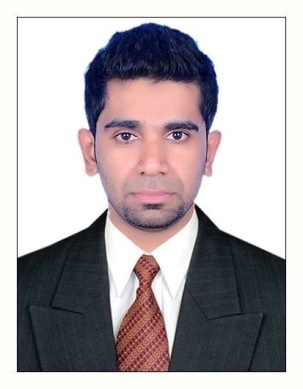 CURRICULUM VITAEMansoorEmail: mansoor.345334@2freemail.com OBJECTIVE         Seeking a challenging position in an organization where my skills would be highly utilized.  An opportunity for new challenges and adequate career growth.EXPERIENCE SUMMARYI have 5 + years of overall IT experience with LINUX, Windows & Network administration.I possess strong administration and good troubleshooting skills. Exposure to system management tools, ability to work reliably and independently in any environment. Have good knowledge in computer network administration and very strong experience in Computer hardware and maintenance.CAREER PROFILEWorking as System Administrator at Al Ameen Engineering College, Palakkad from June 2015 to December 2016.Worked as a System Administrator at Ariaa Computech Pvt Ltd. Bangalore from April 2010 to May 2015.Worked as a Desktop Support Engineer at Beesoft Technologies, Bangalore from February 2009 to March 2010.EDUCATIONAL QUALIFICATIONDiploma in Computer Science and Engineering.Plus Two.S.S.L.CTECHINICAL COURSE COMPLETEDRHCE [Red Hat Certified Engineer].MCSE [Microsoft Certified System Engineer].WORK EXPERIENCE:- Organization            : Al Ameen Engineering College.               Designation               : System Administrator.              Period                       : from June 2015 to December 2016.Responsibilities::		Managing 300+ computers with Linux and Windows operating systems.Configuring transparent squid proxy along with dansguardian.Maintaining and troubleshooting network infrastructure.Developing and maintaining software (Campus management) for the institution.College website development and maintenance.MySQL database backup.Responsible for maintaining Linux server.Configuration of email clients including thunderbird and outlook expressInstalling the device drivers for all the external and internal devices.Fault finding & trouble shooting of Monitor, SMPS & other boardsCabling & crimping for systems, hubs, switches & routersAssembling of Personal Computers, Installation and configuration of Network Shared Printers.Assists & train the teachers and students with the installation, configuration, and ongoing usability of desktop computers, peripheral equipment and software within established standards and guidelines in the lab.Providing the technical support to the companies like Sify and TCS to conduct various government and corporate online exams at the college.Organization        		 : Ariaa Computech Pvt.Ltd.Designation    			 : System Administrator.Period                  			 : April 2010 to May 2015.Responsibilities: Installing, Configuring, Troubleshooting and Administration various Linux and Microsoft windows operating systemsResponsible for administering servers, desktops, printers, routers, switches, firewalls, software deployment, security etc.File sharing by using tools like Samba and NFS’ Adding and removing users and groups. Allocating   space  to the users as per their requirement by using Quota Set up  YUM servers and Kickstart to install new serversAdd/remove RPMs, install configuration files, enable/disable services.Configuring and Troubleshooting Microsoft Outlook / Outlook Express/ Thunderbird.Identifying user needs and requirements.Managing user accounts and their updating.Implementing ACL’s& special file permissions.Scheduling/controlling of job’s using Crontab.System recovery and grub configuration.Installation and configuration of Software packages.Monitoring system status & monitoring the processes identity and Balance System loads. Remote Desktop access through Teamviewer &VLC Viewer.Solving problems related to application, network, internet, hardware.Performed occasional off-hours and remote support(Team Viewer, Ammyy Admin and GoToMyPC and so on).Organization        		 : Beesoft Technologies.Designation    			 : Desktop Support Engineer.Period                       		 : February 2009 to April 2010.Responsibilities: Creating & Setting up the user accounts.Implementing deploying Firewalls and antivirus Trend micro, McAfee and Norton Both for Sever and workstations.Removal of Virus issues adware, spyware, Malware etc  . Troubleshooting the operating system related problems.Download and Updating of Windows Service Pack, critical updates.Testing and troubleshooting network issues.Configuration of Printer, Modem, Scanner.Microsoft Office issues (Word, Excel and power point).PERSONAL DETAILS:	Gender		:   Male.Marital status		:   Married.Date of Birth			:   26th March 1984.	Nationality			:   Indian.           Languages Known		:   English, Hindi & Malayalam.Visa Status			:   Visit Visa.DECLARATION:	I hereby declare that the above mentioned details are true to the best of my knowledge.